PREPARATIONBe Prepared!When rehearsing the presentation, make sure you use the PowerPoint Slides which are loaded on your USB stick.Each time you open the PowerPoint Presentation you will see a pop-up box requesting a password. To access the slides, click the ‘Read Only’ button. A password is not required to view the slides and play the presentation. 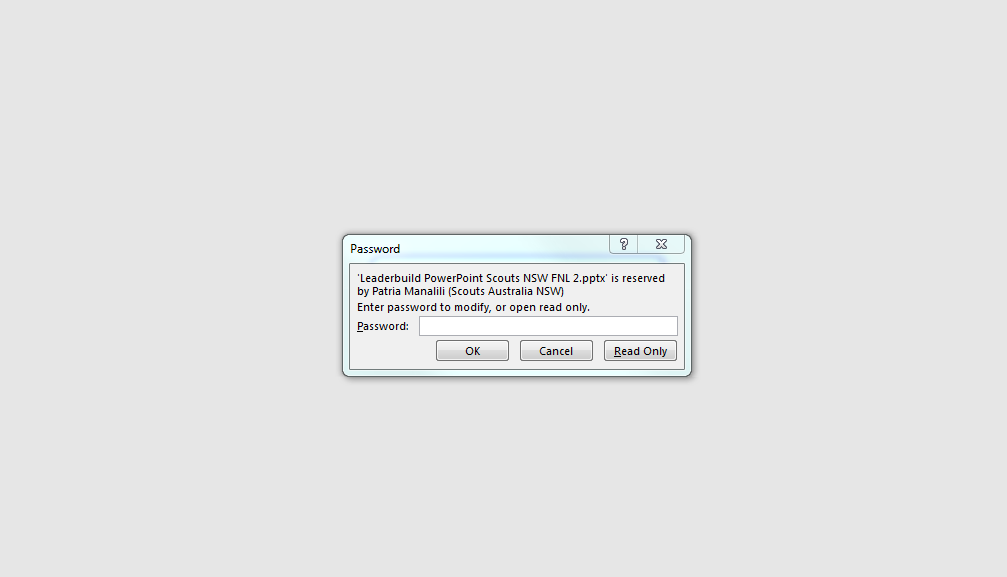 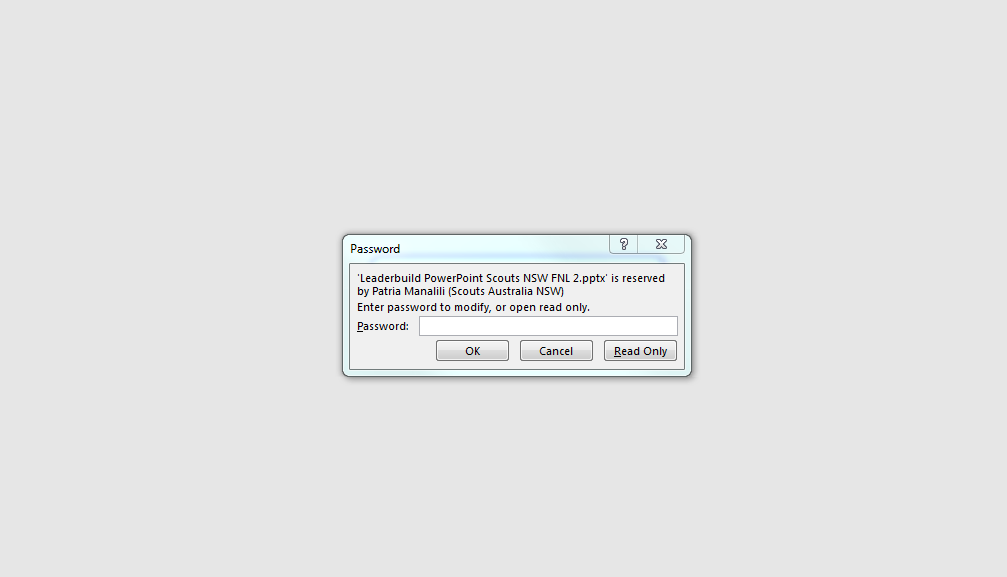 